TRIVIS - Střední škola veřejnoprávní a Vyšší odborná škola prevence kriminality 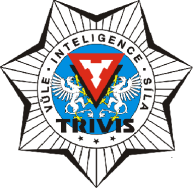 a krizového řízení Praha,s. r. o.Hovorčovická 1281/11 182 00  Praha 8 - Kobylisy OR  vedený Městským soudem v Praze, oddíl C, vložka 50353Telefon a fax: 283 911 561          E-mail : vos@trivis.cz                IČO 25 10 91 38Termíny zápočtů a zkoušek – psychologie                  Bc. Milan Kotouč, DiS.2.AV a 2.AVA – Sebeobrana - (termín pro Ďáblice)- nutno domluvit se s vyučujícím07.12.2021  od 11:00 – 13:00 – uč. 2.AVA - D14.12.2021  od 11:00 – 13:00 – uč. 2.AVA - D 20.12.2021  od 11:00 – 13:00 – uč. 2.AV – D3.KPK – Kynologie - (Hovorčovická 11, Praha 8)- nutno domluvit se s vyučujícím13.12.2021  od 9:00 – 11:00 – uč. 3.CV14.12.2021  od 9:00 – 11:00 – uč. 3.CV20.12.2021  od 9:00 – 10:00 – uč. 3.AV